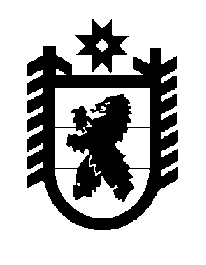 Российская Федерация Республика Карелия    ПРАВИТЕЛЬСТВО РЕСПУБЛИКИ КАРЕЛИЯРАСПОРЯЖЕНИЕот  24 мая 2017 года № 273р-Пг. Петрозаводск В целях реализации Региональной адресной программы по переселению граждан из аварийного жилищного фонда на 2014 – 2017 годы, утвержденной постановлением Правительства Республики Карелия  от 23 апреля 2014 года                 № 129-П, в соответствии с частью 11 статьи 154 Федерального закона                             от 22 августа 2004 года № 122-ФЗ «О внесении изменений в законодательные акты Российской Федерации и признании утратившими силу некоторых законодательных актов Российской Федерации в связи с принятием федеральных законов «О внесении изменений и дополнений в Федеральный закон «Об общих принципах организации законодательных (представительных) и исполнительных органов государственной власти субъектов Российской Федерации» и «Об общих принципах организации местного самоуправления в Российской Федерации», учитывая решение Совета Святозерского сельского поселения от 21 апреля 2017 года № 11 «О приеме в муниципальную собственность Святозерского сельского поселения имущества из государственной собственности Республики Карелия»:1. Утвердить перечень государственного имущества Республики Карелия, передаваемого  в муниципальную собственность Святозерского сельского поселения, согласно приложению к настоящему распоряжению.2. Казенному учреждению Республики Карелия «Управление капитального строительства Республики Карелия» совместно с администрацией Святозерского сельского поселения обеспечить подписание передаточного акта и представить его на утверждение в  Государственный комитет Республики Карелия по управлению государственным имуществом и организации закупок.3. Право муниципальной собственности на передаваемое имущество возникает с момента утверждения передаточного акта.  Временно исполняющий обязанности
 Главы Республики Карелия                                                   А.О. ПарфенчиковПеречень государственного имущества Республики Карелия, передаваемого в муниципальную собственность Святозерского сельского поселения_____________Приложение к распоряжению Правительства Республики Карелия от 24 мая 2017 года № 273р-П№ п/пНаименование имуществаАдрес место-нахождения имуществаИндивидуали-зирующие характеристики имущества1.Жилое помещениеПрионежский р-н, с. Заозерье, ул. Заречная,д. 7 кв. 3общая площадь 44,7 кв. м2.Жилое помещениеПрионежский р-н, с. Заозерье, ул. Заречная,д. 7 кв. 10общая площадь 44,8 кв. м3.Жилое помещениеПрионежский р-н, с. Заозерье, ул. Заречная,д. 7 кв. 17общая площадь 44,9 кв. м4.Жилое помещениеПрионежский р-н, с. Заозерье, ул. Заречная,д. 7 кв. 9общая площадь 47,4 кв. м5.Жилое помещениеПрионежский р-н, с. Заозерье, ул. Заречная,д. 7 кв. 6общая площадь 56,5 кв. м